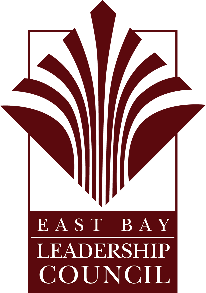 East Bay Philanthropy Awards NOMINATION FORMPlease complete this form and email your submission to events@eblcmail.org by September 6, 2017Questions?Email: events@eblcmail.org
Office: (925) 246-1880Nominator Name (the organization making the nomination): Full NameNominator Contact: First and Last NameNominator Contact Title: First and Last NameNominator Email Address: youremail@email.comNominator Phone Number: (XXX) XXX-XXXXAward Categories (Please check the award for which you are nominating)	Outstanding Corporate Philanthropist - Recognizes community-minded corporate citizens who through their foundation, corporate giving program, and/or employees, commit significant resources to assist organizations in meeting community needs.	Outstanding Philanthropist - Pays tribute to an exceptional individual and/or family who generously provides a lead gift, substantially assists a non-profit organization, or offers philanthropic leadership.	Outstanding Foundation or Community Grant Maker - Recognizes a community grant-making organization that offers funds, encouragement, and motivation to non-profits and grant makers while supporting non-profits organizational goals.	Outstanding Collaborative Project - Recognizes a partnership or group demonstrating exceptional innovation and creativity resulting in broad-based community benefit. Their activities excel at building support raising funds, and increasing public awareness.	Volunteer of the Year - Recognizes a volunteer(s) who starts, supports, and/or enhances the programs and services that an organization provides, and makes a difference in the organization's ability to serve its community. 	Lifetime Achievement - Presented to an exceptional individual or East Bay-based organization who motivates others to give, commits time and energy without compensation, and provides talent for strategy, relationship enhancement and the successful solicitation of donations.	Next Generation Philanthropist - Pays tribute to a young individual (18 or under) whose activities excel at building support, raising funds, and/or increasing public awareness for the benefit of a non-profit, school, or community need.If nominating Corporate Philanthropist, please choose a category 1 – 99 employees 100 – 499 employees 500+ employeesName of Nominee (organization/individual being nominated for the award):Nominee Contact Person:Nominee Contact Person Title:Phonetic Spelling for Pronunciation:Nominee Email Address:Nominee Phone Number:Nominee Mailing Address:Address Line 1          Address Line 2          City        State        Zip Code       Please email this form along with the following to events@eblcmail.org:A word document describing the nominee’s background and work in the East Bay in 600 words or less. In other words, tell us why you are excited to nominate them!At least 3-5 photos of your nominee in action to be used in promotional materials (optional – we can get them later)A nonprofit letter of support (if the nominator is not a nonprofit)   I certify that my nominee has agreed to participate (for any nominee who is under the age of 18, the nominee’s guardian must agree that the nominee may participate)